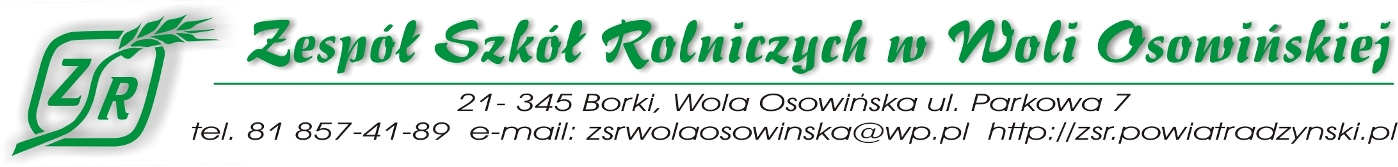 Wykaz podręczników na rok szkolny 2023/2024Klasa II technikum w zawodzie technik agrobiznesu – 5 letnieLp.PrzedmiotPodręczniki1.JĘZYK POLSKI„Sztuka wyrazu” Cz. 2K. Budna, B. Kapela – Bagińska, J. Matheny, J. Zaporowicz, T. ZielińskiWyd. Gdańskie Wydawnictwo Oświatowe2.JĘZYK ANGIELSKILife Vision Elementary A1/A2 - kontynuacja podręcznika z klasy ICarka LeonardWyd. OXFORD3.JĘZYK ROSYJSKI„Wot i my” po nowemu cz. II - podręcznik + ćwiczenieM. Wiatr – KmieciakWyd. PWN4.HISTORIA„Poznać przeszłość 2” – podręcznik do historii dla liceum ogólnokształcącego i technikum, zakres podstawowy. Nowa podstawa programowa 2022Nr dopuszczenia: 1150/2/2023A. Kucharski, Aneta Niewęgłowska, A. Łaszkiewicz, S. RoszakWyd. NOWA ERAlub Poznać przeszłość 2” – podręcznik do historii dla liceum ogólnokształcącego i technikum, zakres podstawowy.Nr dopuszczenia: 1021/2/2020, podręcznik wycofany ze sprzedażyKucharski, Aneta Niewęgłowska5.HISTORIA I TERAŹNIEJSZOŚĆ"Historia i teraźniejszość cz. 2. Liceum i technikum"M. Buczyński, A. Cisek, T. Grochowski, I. Modzelewska-Rysak, W. Pelczar, L. Łysak, K. WilczyńskiWyd. WSiP6.BIOLOGIA„Biologia na czasie cz. 2” – podręcznik do biologii dla liceum ogólnokształcącego i technikumzakres podstawowyK. Helmin, J. HoleczekWyd. NOWA ERA„Biologia na czasie 3” – zakres podstawowyJ. HoleczekWyd. NOWA ERA7.CHEMIA„To jest chemia cz. 2 – zakres podstawowyR. Hassa, A. Mrzigod, J. MrzigodWyd. NOWA ERA8.MATEMATYKA„Matematyka 1. i 2.” - podręcznik do liceów i techników, zakres podstawowyM. Kurczab, E. Kurczab, E. ŚwidaWyd. Oficyna Edukacyjna Krzysztof Pazdro9.INFORMATYKA„Informatyka na czasie 2” – poziom rozszerzonyAutorzy: M. BorowieckiWydawca Nowa Era10.PODSTAWY PRZEDSIĘBIORCZOŚCI„Podstawy przedsiębiorczości cz. 1” – zakres podstawowyJarosław Korba, Zbigniew SmutekWyd. OPERON11.GEOGRAFIA„Oblicza geografii 1” – zakres rozszerzony - kontynuacjaR. Malarz, M. Więckowski, P. KrohWyd. NOWA ERA12.PRODUKCJA ROŚLINNA"Technologie produkcji roślinnej"Praca zbiorowaWyd. PWRiL Warszawa 13.PRODUKCJA NZWIERZĘCA"Prowadzenie produkcji zwierzęcej cz. 1 i cz. 2"B. Biesiada-Drzazga, A. JanochaWyd. WSiP14.TECHNIKA W ROLNICTWIE"Technika w rolnictwie cz. 1 i cz. 2"A. KulkaWyd. REA